Муниципальное бюджетное общеобразовательное учреждение«Буретская средняя общеобразовательная школа»Разработка мероприятия «Оранжевая дискотекаили Любовь с первого взгляда»2018-2019 учебный год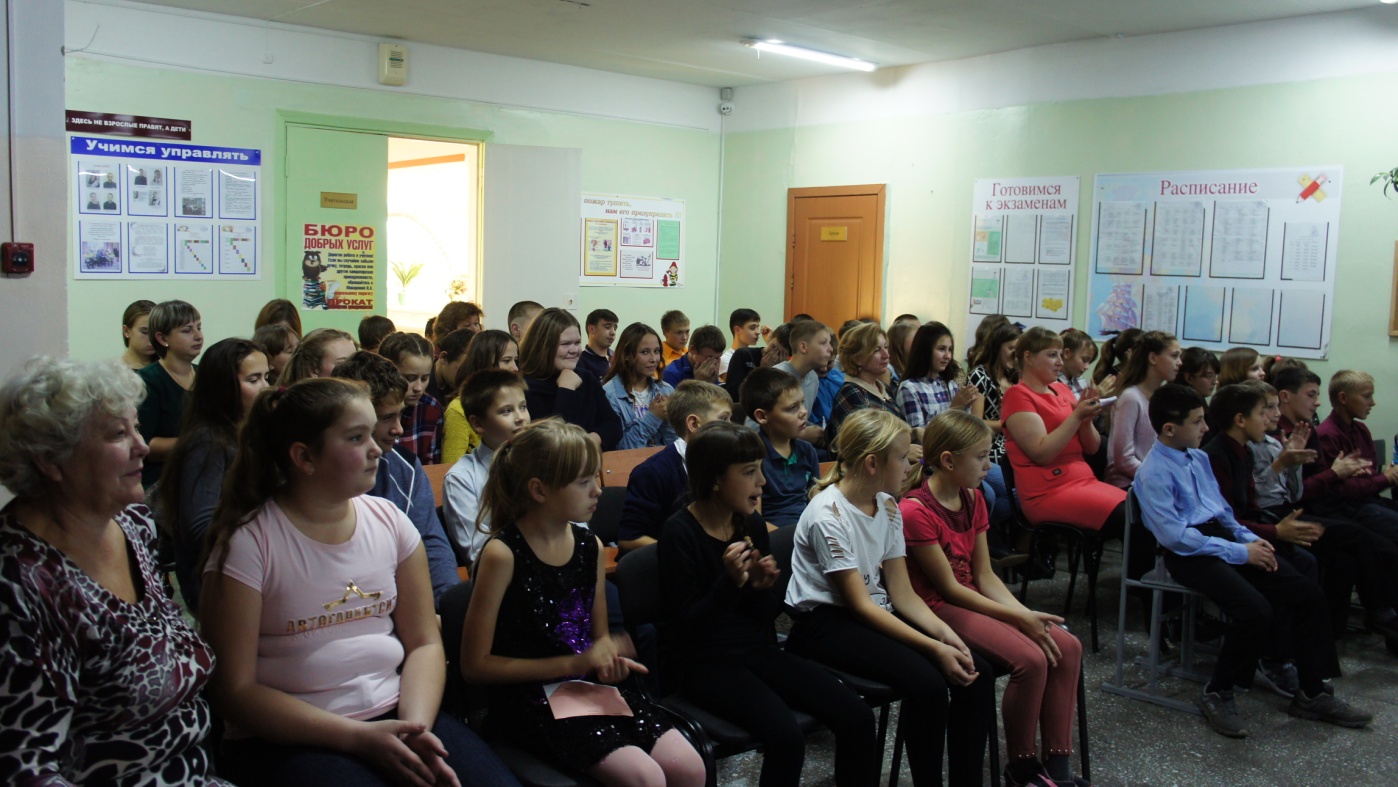 Составитель:                                                                                                 Садкова Н.В.                                                                                                                         организатор внеклассной                                                                                              внешкольной                                      воспитательной                                                                                                         работы с детьми2018 годСценарий мероприятия «Оранжевая дискотека  или Любовь с первого взгляда»Цель: создание условий для организации досуга обучающихся, воспитания таких ценностей как уважение к противоположному полу, дружба, любовь, взаимопонимание, радость общения.Задачи:  - содействовать сплочению коллектива учащихся, созданию благоприятного психологического микроклимата; - вовлечь детей в проведение праздника;- развивать организационные способности в каждом;- развивать умение работать в команде;- формировать уважительное отношение друг к другу;Оборудование: презентация, медали – сердечки, призы для игры со зрителями, воздушные шары «сердечками», бумага, фломастеры, конверты для разыгрывания призов, шоколадки, ручки, апельсины. На сцене с двух сторон стоят по три стула. Заранее определены участники игры: 4 девушки, 4 юноши.Ход мероприятия(За кулисами) Ведущий 2: Дамы и господа! Леди и джентльмены! Начинаем шоу-программу:  «Любовь с первого взгляда»!музыкаФанфары. (На фоне музыки выходят ведущие) Ведущий 1: Добрый день, дорогие юноши и девушки, а также уважаемые взрослые!Ведущий 2: Поздравляем вас с окончанием первой четверти. Желаем сегодня на дискотеке зарядиться позитивом, отдохнуть на каникулах и с новыми силами приступить к учебному процессу, отдавая всего себя учебе, получая только хорошие оценки.Ведущий 1: А сейчас  начинаем конкурсную программу Ведущий 1, 2: «Любовь с первого взгляда».Ведущий 1: Внимание! На сцену приглашаются участники Шоу:Ведущий 2: Романтический Максим Ведущий 1: Обаятельная ЕкатеринаВедущий 2: Спортивный АнатолийВедущий 1: Душевная АленаВедущий 2: Решительный ДмитртийВедущий 1: Искрометная ЛидаВедущий 2: Скромный Илья Ведущий 1: Интеллектуальный ТатьянаВедущий 2: Еще раз поприветствуем участников нашей конкурсной программы «Любовь с первого взгляда»!Ведущий 1: Максим, Анатолий, Илья, Дмитрий!Ведущий 2 Алена, Татьяна, Лида, Екатерина!Вед. 1: Итак, дорогие друзья! Мы начинаем. Но чтобы наши участники преодолели свое волнение, я предлагаю провести небольшую разминку. Каждому из вас предстоит ответить всего лишь на один несложный вопрос: М.         Если одно яйцо варится 2 минуты, то сколько минут будут вариться 10 яиц?2 минутыА.          Когда на Земле самые длинные сутки?все сутки одинаковыеИ.         Какое колесо автомобиля не вращается при спуске с горы?запасноеЮ         Горят 3 электрические лампочки. Одну погасили. Сколько осталось?3 и осталосьА.        Кто написал полонез Огинского?ОгинскийТ.      Что общего между свёклой и пирожным?и  там, и там есть сахарЕ.        Герой повести, которой нет печальнее на свете.РомеоЛ.        На одной руке 5 пальцев, на 2 – 10. А сколько на 10 руках?5 человек – 50 пальцевВедущий 1: Сегодня у нас игра «Любовь с первого взгляда».Ведущий 2: Любовь еще не все: не хлеб и не вода,Не крыша в ливень, не нагим одежда,Не плот, плывущий к тонущим, когдаУже иссякли силы и надежда.Не заменяет воздуха любовь,Когда дыханья в легких не хватает.Не сращивает кость, не очищает кровь,Но без любви порою умирают...Наши мальчики:Анатолий    убежден, что счастье – это дом, семья, товарищи.Максим уверен, что в жизни нужны деньги, товарищи и родные.Илья  доверяет верит и доверяет всем и любит девочкуДмитрий утверждает, что служить в Российской Армии почётно.Наши девочки:Лидия привыкла, что все ей говорят, какая же ты деловая. Она любит петь, читать стихи и любит своих братьев и сестерЕкатерина считает, что петь  - это клево. В своем классе ей все нравятсяАлена  призналась, пока она одевается, вполне можно выспаться. Татьяна  обещала, что постарается больше во  2-ой четверти проведет номинаций для Книги рекордов школы. ВизиткаВедущий 2: Волнение ушло вникуда.  Кто лучше знает наших участников?  Это они сами. Наши участники расскажут о себе. Ведущий 1: Передает  микрофон Илье, Максиму, Анатолию, Дмитрию(Парни представляются по очереди, ведущий передает  микрофон девушкам: Екатерине, Алене, Лидии, Татьяне)Презентация «Любовь с первого взгляда»Ведущий 2: Я вижу, что наши участники уже освоились на нашей игре. И теперь настало время узнать, умеют ли они выходить из сложившейся ситуацииВопросы (каждому по одному)Д.        Как вы поступите, если вам сделали подарок, а вы его не ждали, да и молодой человек, вручивший подарок,  вам не очень хорошо знаком?Ю.        Вы прогуливаетесь со своей девушкой, и вдруг ей дарит цветы совершенно незнакомый молодой человек. Ваши действия?Д.        Вы спешите на свидание, уже практически пришли на условленное место, и вдруг понимаете, что с вашей обувью что-то не то: сломался каблук. Как поступите?Ю.        Подарите ли вы девушке что-нибудь на первое свидание? Если да, то что? Если нет, то почему?Д.        Во время вашего свидания у молодого человека постоянно звонит мобильный телефон, и юноша каждый раз по несколько минут общается со звонившим. Вас это будет раздражать? Как вы поступите?Ю.        Ваша девушка без ума от очень редких и дорогих цветов. Постоянно намекает вам, что хотела бы их получить в подарок. Что вы  предпримите?Д.        Вы понимаете, что ваши отношения зашли в тупик. Вы до последнего будете молчать, надеясь, что молодой человек сам все поймет и прекратит с вами общаться, или же сами пойдете на серьезный разговор?Ю.         Ваша девушка упорно не хочет вас знакомить со своими друзьями, не приглашает вас на их совместные вечеринки. Как вы поступите?Ведущий 2: Переходим к более сложным вопросам этого тура игры: (девушки и юноши  должны найти достойный выход из предложенных ситуаций и предложенных вопросов.Вам нравится молодой человек. Но однажды, на ледовой арене ФОКа, он поскользнулся и очень смешно растянулся на льду. Как вы поступите:А) поможете подняться и засмеетесь;Б) не будете смеяться и помогать;В) другой вариант ответа.2. Молодой человек, который вам нравится, предлагает дружить, но ваши родители  против. Ваши действия:А) согласитесь на дружбу;Б) обязательно послушаете родителей;В) другой вариант ответа.3. К вам на день рождения пришел молодой человек и подарил куклу, но у вас уже есть такая. Что вы сделаете:А) с радостью возьмете подарок и поблагодарите;Б) поблагодарите, но откажетесь от подарка, сказав: «У меня такая есть»;В) другой вариант ответа.4.  Ваш молодой человек ждет вас в кафе. И пока вы задерживаетесь, он сам на свое усмотрение заказал вам кучу сладостей. Ваши действия:а) даже и не прикоснетесь, ведь он должен знать, что вы следите за своей фигуройб) съедите все, а иначе он подумает, что вы тщательно следите за количеством калорий из-за проблем с лишним весомв) съедите все, ни о чем не думая, ведь это такая вкуснятина, а фигура – дело поправимоеВедущий 1: Пока наши юноши делают для себя соответствующие выводы, Ведущий 1: Настало время найти выход из ситуаций нашим юношам:Ведущий 2:1. Вам нравится девушка. Однажды ее вызвали к доске, но у неё не получается. Как вы поступите:А) подскажете правильный ответ;Б) ничего не будете делать;В) поступите иначе.2. Девушка угостила вас салатом, который приготовила сама. Вы попробовали салат, но он вам не понравился. Ваши действия:А) откажетесь его есть;Б) чтобы не обидеть девушку, съедите салат;В) другой вариант.3. Кл. рук. вас послала в магазин за сладостями к чаю. В магазине встретилась девушка, которая вам нравится. Девушке не хватает денег на шоколадку. Что вы будете делать:А) отдадите деньги девушке, чтобы она могла купить шоколадку;Б) купите для кл. рук. и уйдете;В) поступите иначе.4. Вам очень нравится ваша одноклассница. И вот наконец-то она приглашает вас к себе на вечеринку. Но в этот вечер по телевизору показывают финал, в котором принимает участие ваша любимая спортивная команда. Ваши действия:а) пойдете в гости и вовсю будете веселиться, а игру можно посмотреть и в записиб) пойдете в гости и там постараетесь хоть одним глазком последить за игрой	в) однозначно не пойдете и будете дома наслаждаться игройВедущий 1: Теперь выводы для себя делают наши участницы, чей ответ им понравился больше, узнаем позже.Ведущий 1: Переходим к следующему туру нашей игры. Участники могут задавать вопросы друг другу. (Дается время на подготовку) Игра со зрителем (Содержание в приложении) Ведущий: Начинают девушки.Участники задают вопросы друг другуВедущий   передает микрофон юношамВедущий 1:  Следующий тур  Монолог о любви!1. Музыкальный фон.Ведущий 2: С чего начинается любовь? С мимолетного взгляда, с нежного прикосновения рук, а может она начинается с первого привета весны или последнего осеннего листа, С яркого морозного дня или жаркой летней ночи? С чего начинается это удивительное, волшебное, завораживающее чувство, любовь? (Халявина А. «Все начинается с любви»)2. Музыкальный фон.Ведущий 2: У любви глаза зеленые,- сказал поэт, второй оспорил: - томные, мечтательные, полные неги, третий добавил: - строгие и милые, суровые и беззащитные, отчаянные и страстные, другой вспомнил: - голубые, небесного цвета, глаза-васильки и глаза-бирюза, чайного цвета, нет, жгучие карие глаза.(Демидович И.  «На кого любовь похожа?»)3. Музыкальный фон.Ведущий 2: Любовь! С древнейших времен мыслители всего мира рассуждали о том, что это за явление и из чего оно состоит.Нет поэта, который не писал бы о любви. А какими эпитетами в стихах осыпают женщину! Элегантная, утонченная, изящная, яркая, эффектная, шикарная, безупречная, сногсшибательная, несравненная, восхитительная, ослепительная, великолепная, неземная, искренняя, сентиментальная, чувственная, грациозная, божественная…(Севостьянов М.  «О любви так много в жизни сказано…)4. Музыкальный фон. Ведущий 2: Уважение, забота, ответственность, страсть и дружба – все это неотъемлемые составляющие формулы любви! Любовь – непостижимый феномен, разгадать который вот уже много столетий не могут лучшие умы человечества. Чем можно измерить любовь? Математическим числом? Временем? Секундами? Минутами? Часами? Где же найти эту формулу настоящей, светлой, всеобъемлющей и безграничной любви?( Кудрявцева Е.  «Любовный календарь»)5. Музыкальный фон.Ведущий 2: Как объясниться в любви? С чего начать? Какие подобрать слова: глаголы? Прилагательные? Это всегда сложно… Может, обратимся к русскому языку?(Ковбаса Л. «Склонения»)6. Музыкальный фон.Ведущий 2: Любовь бывает разной - взаимной и безответной, спокойной и страстной, будничной и романтической. Когда в жизнь приходит Любовь, то лечить человека не нужно. Необходимо позволить чувству просто быть. И даже советы подруг тут не помогут.(Евпат  А.  «Девичьи советы»)7. Музыкальный фон.Ведущий 2: Я тебя люблю! – а в ответ тишина.Вот тебе моя рука… А в ответ усмешка…Я подарю тебе свое сердце, а в ответ холодный циничный взгляд….(Бобылева Т «Я в глазах твоих утону…»)8. Музыкальный фон.Ведущий 2: О Любви сказаны миллионы слов и написаны горы книг, однако, у каждого свое представление об этом чувстве. Пусть бегут года, пролетают столетия, пусть чередой проходят века, и только великая любовь будет править миром. Ведь она, как священный дар, данная человечеству в надежные руки любимых и любящих.(Ушаков Д. «Вовеки здравствует любовь!»)Ведущий 1. Большое спасибо всем чтецам за удовольствие, которое мы получили! Просим вас занять свои места. Ведущий 2: Мы подошли к главной части нашей игры! Участники должны теперь сделать свой выбор. На табличках вам необходимо написать ИМЯ вашего избранника. (Раздают таблички и фломастеры.  Под музыку участники записывают свой выбор.)Ведущий 1: Выбор сделан! А теперь проверим, совпали ли у нас пары.(поднимают Таблички)Ведущий 2: Кого выбрал _________? Ведущий 1: Кого выбрала _________?! Аплодисменты!Ведущий 2: Кого выбрал _________? Ведущий 1: Кого выбрала _________?! АплодисментыВедущий 2: Кого выбрал _________? Ведущий 1: Кого выбрала _________?! АплодисментыВедущий 2: Сейчас узнаем, кого выбрал ___.Ведущий 1: Кого выбрала _________?! Аплодисменты Пары, которые совпали, выходят на середину.Ведущий 2: Итак, у нас совпалоа 1 пара. Это Алена и Анатолий.Ведущий 1. Просим участников пройти в зал. А мы представляем начинаем испытание пары. Станет ли она идеальной?Ведущий 2: Настало время финальной игры. МузыкаИспытание парыВедущий 1: Для начала давайте посмотрим на слаженные действия наших пар в следующем конкурсе. Конкурсантам внутри пары необходимо будет объяснить друг другу, на сеансе какого фильма они побывали. Но сделать это нужно без единого слова. Для начала давайте определимся в каждой паре, кто именно будет «объяснять», а кто отгадывать.И сейчас мы увидим, насколько хорошо они понимают друг друга.  Конкурс «Угадай кино»«Титаник»	«Терминатор»Ведущий 2: Нашим парам предстоит создать скульптурную композицию, посвященную влюбленным. На размышление отводится всего одна минута.Подготовка, игра со зрителемКонкурс «Скульптура»                                  Ведущий 1: Пара слаженно справилась со всеми заданиями. Объявляем ее идеальной парой. Нашей идеальной парой становятся Анатолий и Алена.Награждение шарами - сердечкамиВедущий 2: Дорогие Анатолий и Алена. Вы сегодня на славу потрудились и стали самой очаровательной парой вечера. И, конечно же, вы заслуживаете призов. Но сколько и какие это будут призы, мы узнаем лишь после того, как вы ответите на следующие 6 вопросов.Вопросы для выбора призов (Если 2 вопроса совпадут с ответами, все призы получает идеальная пара)  Ю.  Как ты думаешь, какой напиток она выбрала бы: зеленый чай, клюквенный морс, русский квас или «Coca-Cola»?Д.   Соревнования по какому виду спорта он смотрит с большим удовольствием: по футболу, по хоккею, по волейболу, по фигурному катанию?Ю.   Чем она любит заниматься в свободное время?Д.     Как ты думаешь, какое блюдо он умеет готовить?Ю.     Какое время года ей нравится больше всего? Д.      Какие фильмы он предпочитает смотреть: боевики, комедии, мелодрамы или ужасы?Ведущий1.: Сейчас будут названы призы, которые вы можете получить:Приз от директора школыПриз от Оранжевой дискотекиПриз от фабрики «Сладкая парочка»паре вручаются призыВедущий 2: Вот и подошла к концу наша игра. Мы благодарим всех за участие и еще раз поздравляем нашу идеальную пару. Ведущий1: Но наш вечер на этом не закончен. Через несколько минут вас ждет праздничная  «Оранжевая» дискотека с играми. (Приложение «№ 2)Приложение 1Игра на внимание (со зрителями).Задание. Попробуйте одной рукой показывать большой палец, а другой рукой - отдавать честь. Затем руки нужно менять. Вот так (ведущий показывает). А теперь желающие пусть выйдут сюда и продемонстрируют нам своё умение.Вопросы участникам:
1.Какой ключ не отмыкает замок? (Скрипичный)
2.Какую траву и слепой узнает? (Крапиву)
3.Из какой посуды не едят? (Из пустой)
4.Сколько яиц можно съесть натощак? (Одно)
5.Петух, стоя на одной ноге весит 5кг. Сколько он будет весить, стоя на двух ногах? (5кг)
6.На руках 10 пальцев. Сколько пальцев на 10 руках? (50)
7.У родителей 6 сыновей. Каждый имеет сестру. Сколько всего детей в семье? (7)
8.Тройка лошадей пробежала путь 30км. Сколько пробежала каждая лошадь? (30км)
9. Сотая часть числа. (процент)\
10.Сколько единиц в дюжине? (12)
11.Сколько разных букв в названии нашей страны? (5)
12.Когда сутки короче: зимой или летом? (Одинаковы)
13. График квадратичной функции. (парабола)
14.Дед, бабка, внучка, Жучка, кошка, мышка тянули-тянули и вытянули репку. Сколько глаз смотрело на репку?(12)
15.Какие два числа, если их перемножить, дают такой же результат, что и при их сложении? (2 и 2)
16.Из-под забора видно 6 пар лошадиных ног. Сколько этих животных во дворе? (3)
17.К однозначному числу приписали такую же цифру. Во сколько раз увеличилось число? ( в 11 раз)
18. Взаимное расположение двух прямых. (пересечение)
19.Сколько лет двадцатилетнему человеку было 4 года назад? (16)
20. Сумма длин всех сторон многоугольника. (периметр)
21. Знак операции извлечения корня. (радикал)
22. Отрезок, образующий прямой угол с данной прямой. (перпендикуляр)
23. Плоский четырёхугольник. (параллелограмм)
24. Форма записи. (решение)
25.Уравнения, имеющие одни и те же корни. (равносильные)
26.Плоский четырёхугольник. (ромб)
28. Верное числовое выражение. (равенство)
29. Знак для обозначения действия сложения. (плюс)30 Назовите озеро, которое имеет одинаковый с Балтийским морем объём воды при площади в 12 раз меньше     БайкалИсторияа) Название древних людей эпохи среднего палеолита     неандертальцыб) Кто был первым президентом Российской Федерации?                                                                             Б. Н. Ельцин в) Между войсками каких государств происходило Бородинское сражение? Россия и Францияг) Какое древнее государство находилось на территории современного Татарстана?      БолгарияБиологияа) Как называется ящерица, кожа которой принимает окраску предмета, на котором она сидит?   хамелеонб) Как называется специальное помещение для пресмыкающихся?  Террариум в) Назовите фамилию великого русского селекционера.  Мичуринг) Как можно больше назовите виды из семейства кошачьих:   гепард, тигр, лев, леопард, пантера, рысь, каракал,дикая кошка, пума, оцелотФизикаа) Кто открыл закон всемирного тяготения?    Ньютон б) Назовите агрегатные состояния вещества. Твердое, жидкое, газообразное.в) Что тяжелее: 1см3 ртути или железа?    Ртутьг) Как называется прибор для измерения силы тока?  АмперметрВ чём медведь тащил Машу с пирожками? (В коробе)У этого папы был деревянный сынок. (Карло)Сколько монет было у Буратино? (Пять)Как звали крысу у старухи Шапокляк? (Лариска)На чём разъезжал Емеля в сказке «По щучьему велению». (На печке)Какой птице помогала Дюймовочка, а та потом помогла ей? (Ласточка)Хозяйка Артемона. (Мальвина)Человек, доставляющий Золушке больше всего хлопот. (Мачеха)Что подарила Сова ослику на день рождения ? (Хвост)Друг Крокодили Гены. (Чебурашка).В какой песне можно узнать про глагол и про тире? (“Чему учат в школе”)Кто съел зеленого кузнечика? (лягушка)В какой песне можно повторить таблицу умножения? (“Дважды два четыре”)Что родилось зимой в лесу? (елочка).Что бывает раз в году? (день рождения).Что увидел Крошка Енот в пруду? (улыбку).В каком вагоне можно добраться до небосклона? (в голубом).Кто ничего не проходил и кому ничего не задавали? (Антошка)Кто пел песню, лежа на солнышке? (Львенок и Черепаха).Как называется чудо-остров, на котором круглый год лето и жить легко и просто? (Чунга-Чанга)Где живет цапля и почему? Ответ: на болоте.Где зимуют медведи? Ответ: в берлоге.Где нет сухих камней? Ответ: в реке, море и т.д.Когда кошка мурлыкает? Ответ: когда ее гладят.Когда снегири улетают в жаркие страны? Ответ: никогдаКто из птиц подбрасывает свои яйца в чужие гнезда? Ответ: кукушка.Кто из птиц лечит деревья? Ответ: дятел.Кто сильней: муравей или слон? Почему? Ответ: муравей.Почему собака лает? Ответ: не умеет говорить.Почему плавает утка? Ответ: по воде.Пакет для письма (Конверт).Коллекция из засушенных растений (Гербарий).Что погубило Кошкин дом? (Пожар).Сколько концов у двух палок? (4) А у двух с половиной? (6)Брат с сестрой играли в бадминтон 2 часа. Сколько времени играл каждый? (2)Закричал петух и разбудил одного мальчика. Сколько нужно петухов, чтобы разбудить 20 мальчиков? (Один). Птенцы какой птицы не знают своей матери? (Кукушки)Продолжи ряд: Тигр – тигрица; лев – львица; петух - ….. (курица)Как называется звезда, которую видно днем? (Солнце)Приложение 2Игры и конкурсы1 конкурс Объясняем правила конкурса. Задача конкурсантов – ритмично под музыку одновременно крутить обруч и пить содержимое стакана. При этом важно не пролить ни капли жидкости и не уронить обруч. Победитель получит приз оранжевой дискотекиТанец в кругу! Танцуют все! Объясняем правила. Все встаем в круг, под музыку передаем апельсин. Чей будет апельсин? (берем 1 апельсин у желающих) музыка затихает, у кого в руках апельсин, тот танцует в центре. (Так проделываем 3 раза)Игра «Диско-фигура, замри!»Перифраз известной детской игры «Море волнуется». Во время танца ведущий считает:
– Оранжевая дискотека волнуется – раз. Оранжевая дискотека волнуется – два. Оранжевая дискотека волнуется – три. Диско-фигура, – замри!
Резко выключает музыку. Все неподвижно замирают. Ведущий комментирует «скульптуры», просит придумать что-нибудь поинтереснее. Наконец, на третьей паузе ведущий награждает призами придумавших самые интересные позы.«Танцы с веревочкой» Через весь зал натягивается атласная лента на уровне пояса танцующих. Их задача пройти под музыку под ней. Уровень ленты постоянно снижается.
«Гонка за лидером»Выбирается один активный участник, который на сцене показывает движения , остальные за ним повторяют
Игра «Змейка». Все присутствующие образуют цепочку или разбиваются на несколько команд-цепочек. Первый – «голова», последний, соответственно, - «хвост». Включается музыка, и гусеница начинает двигаться вперед. При этом «голова» показывает различные танцевальные движения, как хочет, - машет руками, делает выпады, идет гусиным шагом и т.д. Все остальные должны повторять движения за ней. Когда «голова» устает, она поворачивается  к следующему игроку, гладит его по голове и переходит в хвост, после чего все продолжается с новым ведущим и новыми «приколами». Конкурс длится пока звучит музыка. Танцевальная игра «Меняемся».Все по парам кружатся под ручку, как только я произнесу слово «Меняемся», каждый сразу начинает искать себе другого партнера и так же под руку под музыку продолжают кружиться и т. д.Игра «Разрастающийся танец». Включите любую музыку и выберите двоих играющих, которые начнут танцевать друг с другом. Затем остановите музыку. Танцоры разделяются, и каждый из них выбирает себе другого партнера или партнершу. Теперь уже 2 пары танцуют, пока не остановится музыка. Затем каждый выбирает себе по новому партнеру, и танцуют 8 человек. Так продолжается до тех пор, покуда не будут танцевать все. Игра «Поезд». В этой игре все мы становимся друг за другом вереницей, держась за пояс или за плечи стоящего впереди. Голова поезда – «паровоз» – быстро бежит, часто и неожиданно меняет направление. Мы с вами должны следить за ним и при этом не оторваться от поезда. Я буду называть ту часть тела, за которую во время движения вы должны ухватиться (живот, плечи, уши, голова, пояс и т. д.) . Готовы? Ответ – «Да! » Тогда поехали!Ведущий: Для следующего конкурса необходимо 8 человек.Все участники этого конкурса встают вкруг, надевают шляпы на голову.Слушайте меня внимательно и выполняйте мои задания:1 положить правую руку на голову соседа;2 снять шляпу правой рукой с соседа и одеть к себе на голову;3 снять шляпу с головы и выкрикнуть «Хоп »;4 положить обе руки на плечи к соседу и замкнуть круг;5 снять шляпу, поклониться и сказать «Мерси»Готовы? Ответ – «Да» Ну тогда поехали!Игра «Танцы по именам». Во время дискотеки ведущий объявляет о том, что сейчас будут танцевать только те, кто услышит свое имя. Например: сейчас танцуют все Саши, все Елены. Можно называть несколько имен одновременно. Игра «Ленты». Ведущий просит встать отдельно группу девушек и юношей. Он берет в руку несколько лент (по середине ленты). С одного конца за ленты берутся девушки, а с другого - юноши. Ведущий отпускает ленты и отходит. Юноши и девушки сматывают ленты и встречаются, образуя пары для медленного танца. Игра «Предмет по кругу». Желающие участвовать в игре образуют в зале большой круг. Одному из участников передается предмет: мяч, воздушный шарик. Включается быстрая фонограмма, и предмет передается от участника к участнику по кругу. Мелодия неожиданно останавливается, и участник, который в этот момент держит предмет в руках, выбывает из игры. Выбывание происходит каждый раз, когда мелодия останавливается, пока не останется последний участник, который и становится победителем. 